Братская могила времен Гражданской войны №217 с. Троицкое ул. Советская М. 18а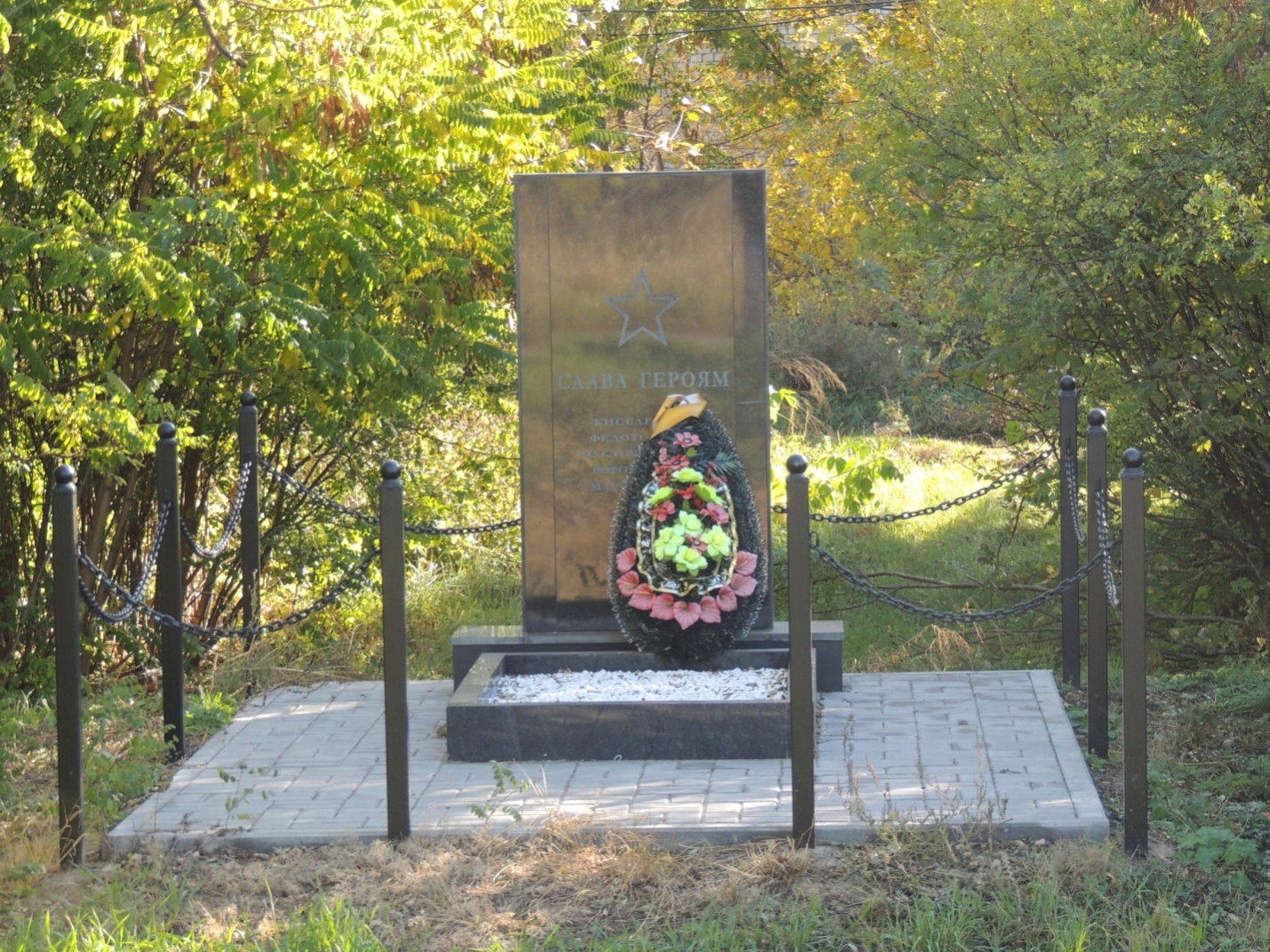 Краткая историческая справка     За время Гражданской войны в декабре 1918г. село было захвачено белогвардейским генералом Гульнаковым, а 7 января 1919г. в село из Борисоглебска, Грязей, Липецка прибыли красноармейцы особого назначения под командованием Н. С. Тулякова и Ивана Сиротина. Они должны были выбить белогвардейцев из села. Произошел кровавый бой, красноармейцы потерпели поражение. Часть красноармейцев была взята в плен и расстреляна. Погибшие Киселев П. С., Федотова Д. С., Пустовойденко, Воротнев Н. К., Мартьянов В. З. захоронены в братской могиле.Захоронены бойцы за Советскую властьКадастровый номерПостановка на кадастровый учетКоординаты расположения воинских захоронений1. Киселев П. С.2. Федотова Д. С.3. Пустовойденко4. Воротнев Н. К.5. Мартьянов В. З.36:17:3000005:22831.03.2015г.51. 287567341.4731212